Química OrgánicaQuímica inorgánicaLa Química Orgánica se define como la rama de la Química que estudia la estructura, comportamiento, propiedades y usos de los compuestos que contienen carbono.La Química Orgánica estudia aspectos tales como:Los componentes de los alimentos: carbohidratos, lípidos, proteínas y vitaminas.Industria textilMadera y sus derivadosIndustria farmacéuticaIndustria alimenticiaJabones y detergentesCosmetología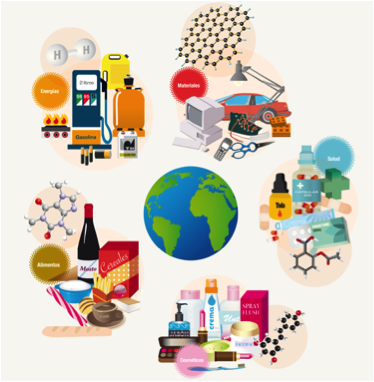 La química inorgánica se ocupa del estudio científico de todos los compuestos químicos, excepto de aquellos que tienen carbono.Estudia específicamente las diferencias entre los diferentes tipos de átomos.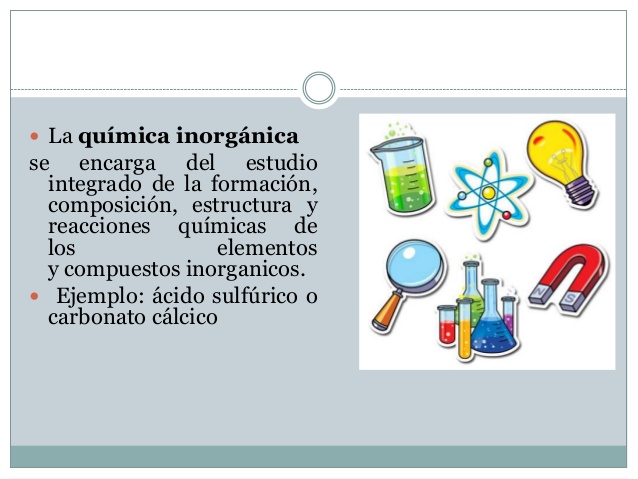 